‧Mycard Printer瀏覽器元件安裝流程‧先至控制台移除舊版mycard printer
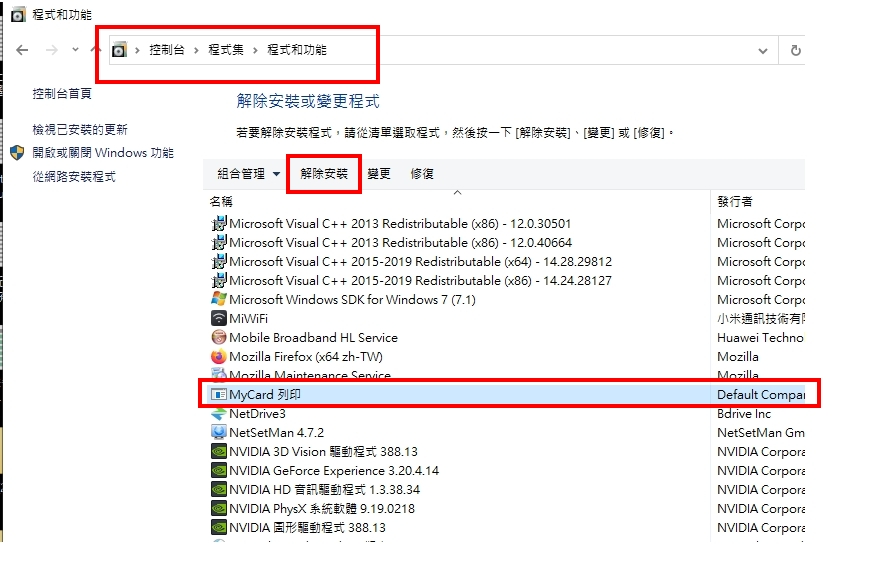 .確認工作管理員裡舊版mycard printer已無執行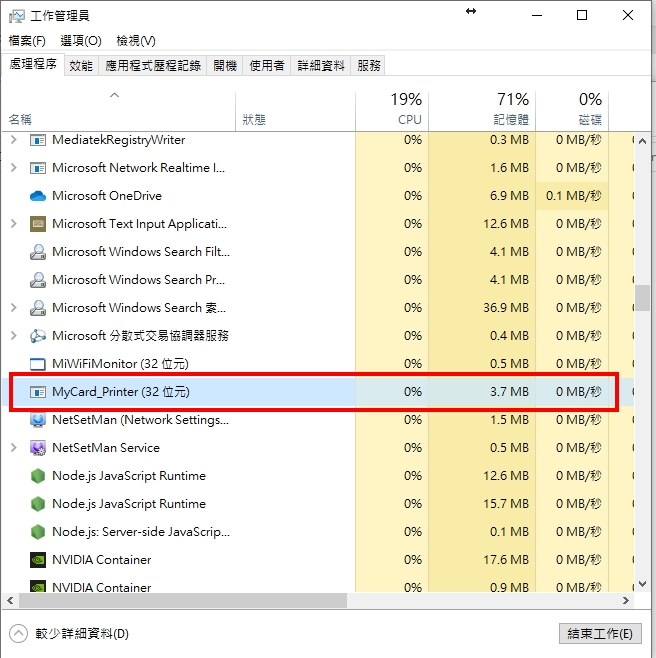 進入此連結http://download.ad.soft-world.com/ePlayMyCardPrinter/publish.htm點選安裝即下載完成詳細安裝步驟參考↓點選安裝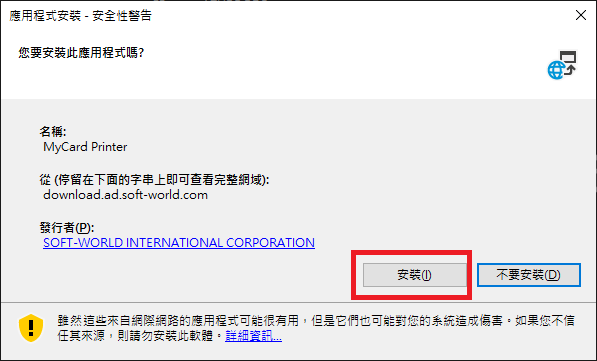 跑到100%即完成安裝,完成後可到工作管理員查看有無執行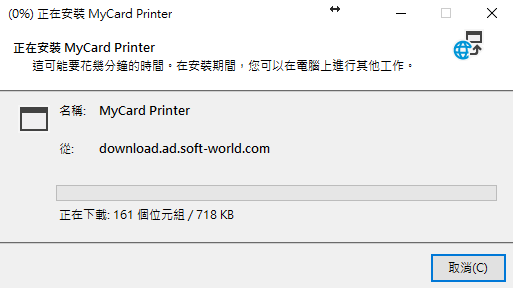 檢查方式:按Ctrl + Alt + Delete > 工作管理員 > 處理程序(背景執行程式)，看到 MyCard_Printer，則代表安裝成功~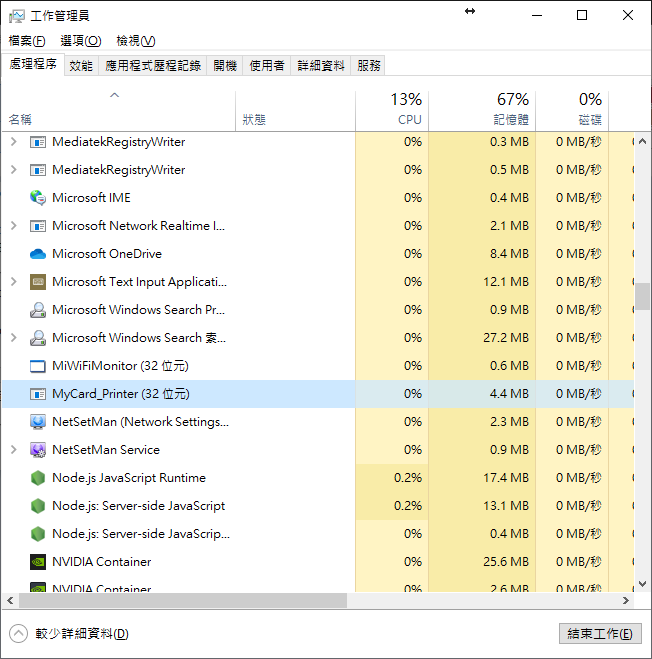 疑難排解新版套件安裝完成，若售卡頁依然跳出＂error未偵測到感熱紙列應程式＂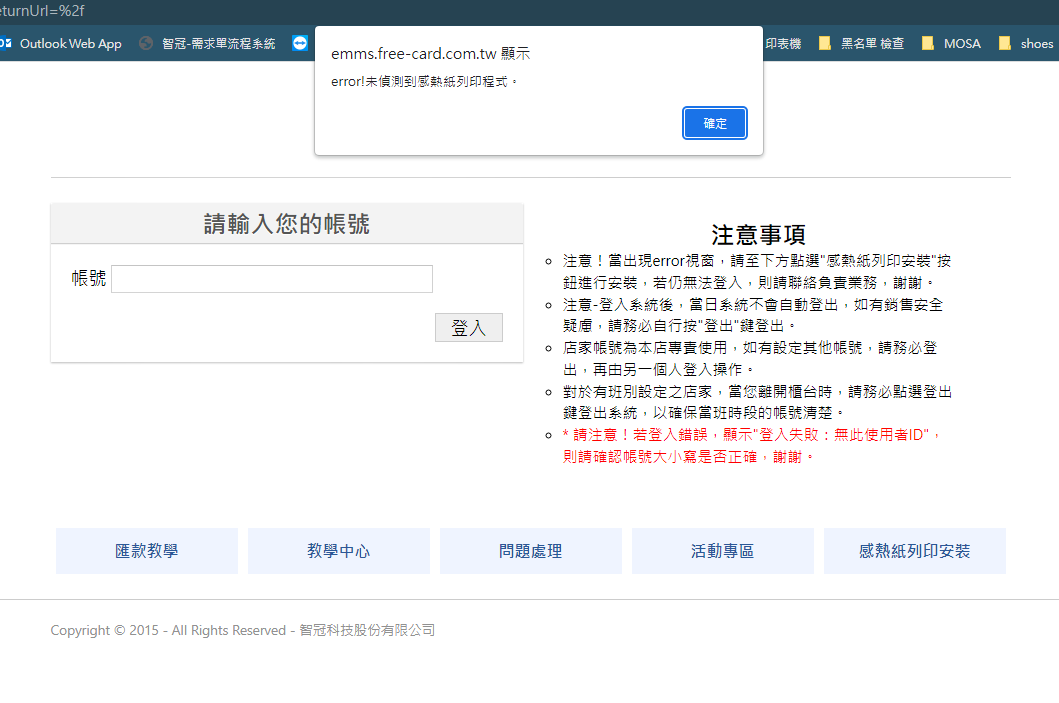 請先到工作管理員確認套件是否有在背景執行,如果有,請將chrome的cookie等記錄清除後再試一次,如果背景沒執行,請重新安裝新版套件Chrome cookie清除步驟打開設定,點選隱私權和安全性,點選清除瀏覽資料
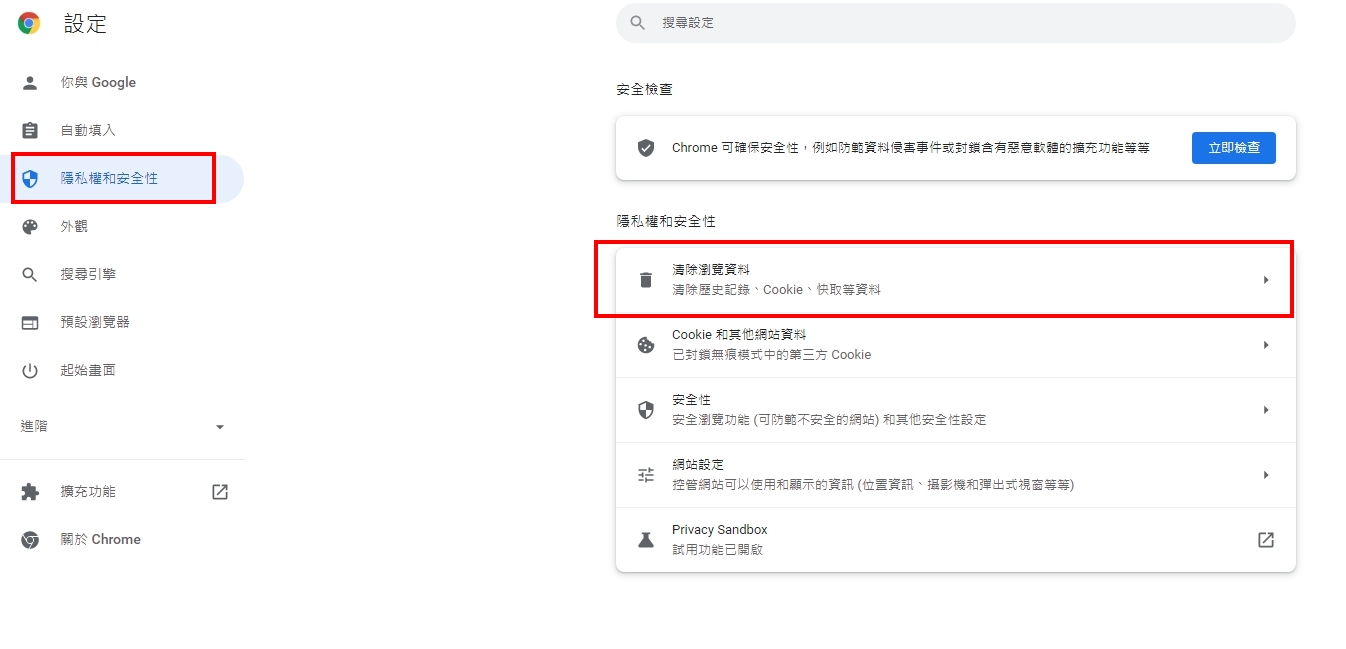 點到進階,勾選圖中三項,將時間範圍選擇”不限時間”後,點選清除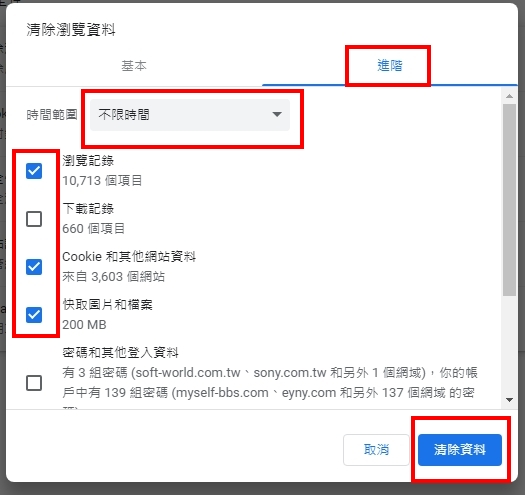 若以上操作chrome依然顯示error訊息,請使用無痕瀏覽器開啟或是更換成火狐瀏覽器嘗試若可登入,但列印時跳出此錯誤訊息,請至控制台\硬體和音效\裝置和印表機檢查PD290印表機名稱是否被異動,請重新將名稱改回PD290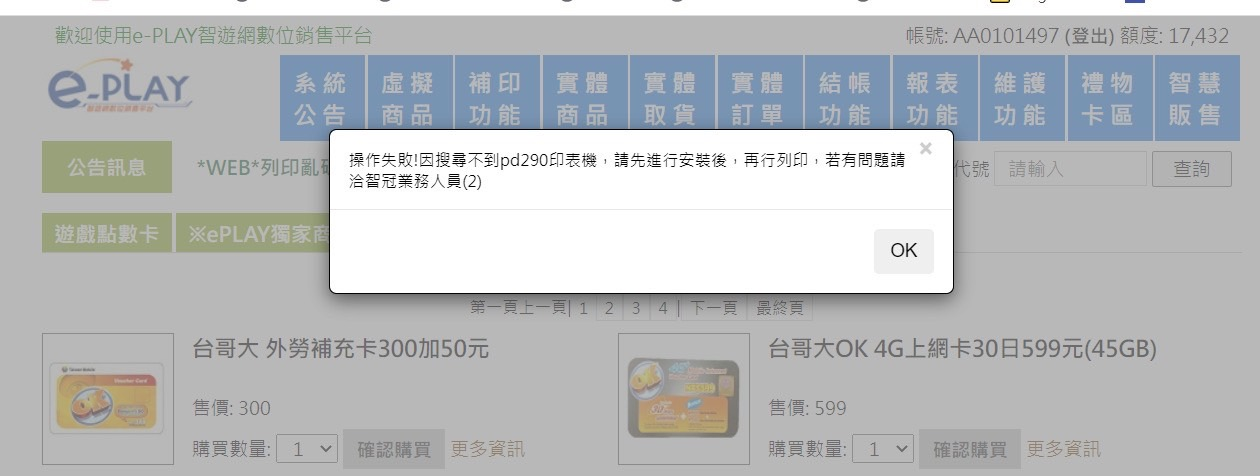 若是下載完新版套件卻無法安裝並跳出此視窗,請檢查店家防毒軟體是否在阻擋,將新版Mycard printer將入例外後再重新執行安裝即可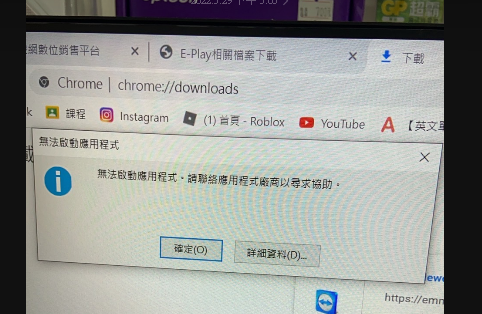 檢查防毒軟體有無阻擋紀錄,會被部分防毒誤判如下圖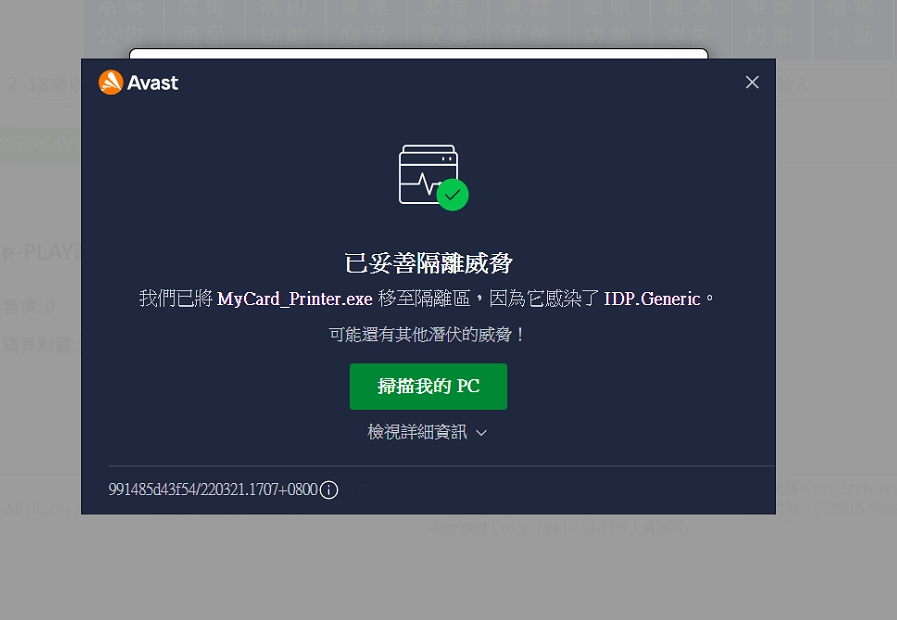 新版程式會被部分防毒軟體誤判成病毒,請至隔離區,將被隔離的Mycard printer加入例外清單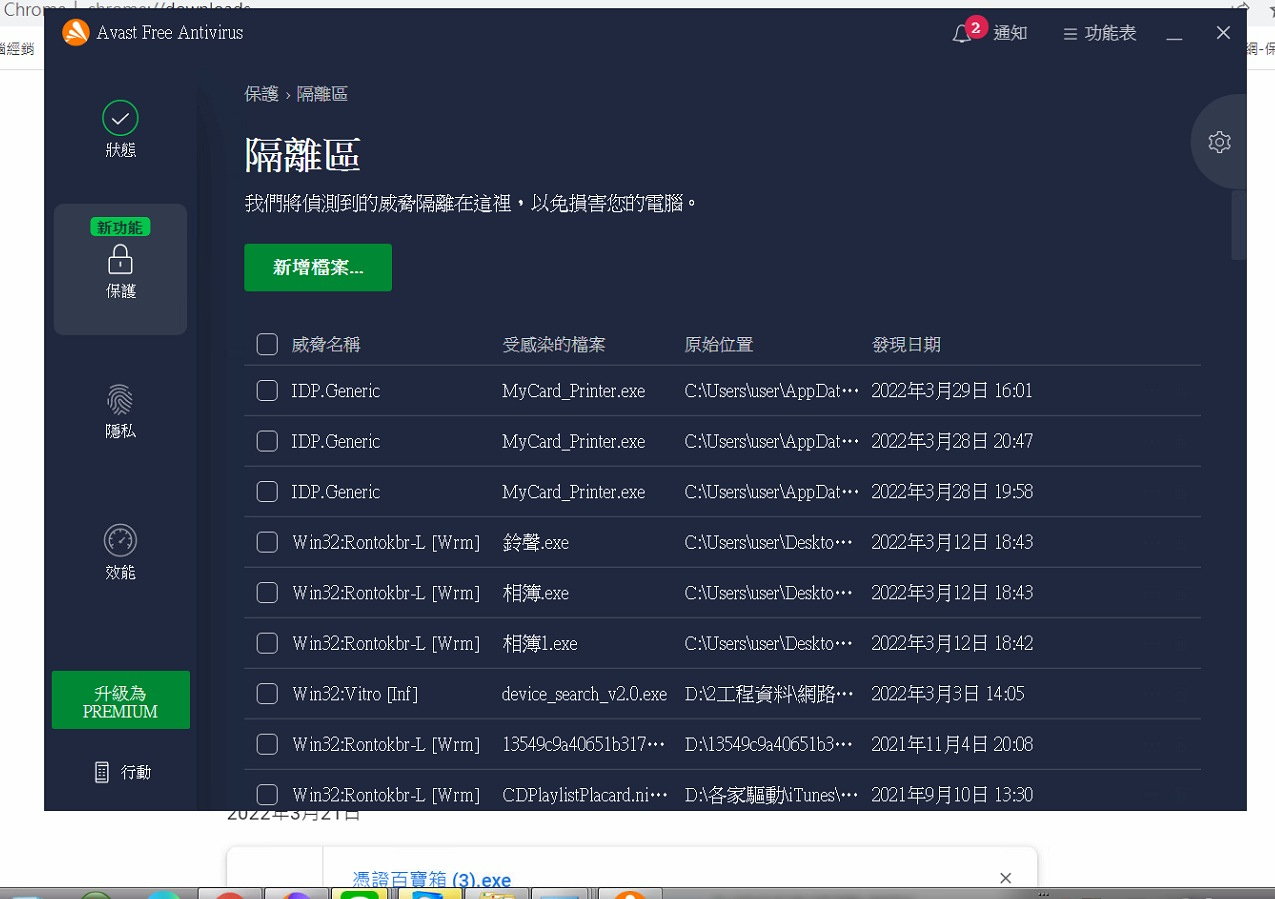 